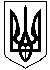 МІНІСТЕРСВО ОСВІТИ І НАУКИ УКРАЇНИМиколаївський НАЦІОНАЛЬНИЙ університетімені В. О. СухомлинськогоНАКАЗ Про призначення академічної стипендії студентам ІІ-ІV, VІ курсів денної форми навчання на І семестр 2019-2020 н.р.Призначити з 01.07.2019 р. академічну стипендію на І семестр 2019-2020 н.р. студентам ІІ-ІV, VІ курсів денної форми навчання, які зараховані на навчання за державним замовленням:201 групаСпеціальність 014.01 Середня освіта (Українська мова і література)211 групаСпеціальність 035.01 Українська мова та літератураСпеціальність 014.01 Середня освіта (Українська мова і література)301 група Спеціальність 014.01 Середня освіта (Українська мова і література)401 група Спеціальність 014.01 Середня освіта (Українська мова і література)411 групаСпеціальність 035.01 Українська мова та література601 групаСпеціальність 014.01 Середня освіта (Українська мова та література)611 група035 Філологія. 035.01 Філологія (Українська мова і література)212 групаСпеціальність: 014.04 Середня освіта (Математика)Освітня програма: Математика, фізика212 групаСпеціальність: 014.08Середня освіта ФізикаОсвітня програма: Фізика, математика240 групаСпеціальність: 014.06 Середня освіта (Хімія)Освітня програма: Хімія262 групаСпеціальність: 122 Комп’ютерні наукиОсвітня програма: Комп’ютерні науки282 групаСпеціальність: 123 Комп’ютерна інженеріяОсвітня програма: Комп’ютерна інженерія282 СК групаСпеціальність: 123 Комп’ютерна інженеріяОсвітня програма: Комп’ютерна інженерія 320 групаСпеціальність: 014.05 Середня освіта (Біологія)Освітня програма: Біологія, хімія340 групаСпеціальність: 014.06 Середня освіта (Хімія)Освітня програма: Хімія, біологія332 групаСпеціальність: 014.08 Середня освіта (Фізика)Освітня програма: Фізика, математика362 групаСпеціальність: 122 Комп’ютерні науки Освітня програма: Комп’ютерні науки382 групаСпеціальність: 123 Комп’ютерна інженеріяОсвітня програма: Комп’ютерна інженерія420 групаСпеціальність: 014.05 Середня освіта (Біологія)Освітня програма: Біологія, хімія432 групаСпеціальність: 014.08 Середня освіта (Фізика)Освітня програма: Середня освіта: Фізика, математика462 групаСпеціальність: 122 Комп’ютерні наукиОсвітня програма: Комп’ютерні науки 482 групаСпеціальність: 123 Комп’ютерна інженеріяОсвітня програма: Комп’ютерна інженерія612 групаСпеціальність: 014.04 Середня освіта (Математика) Освітня програма: Математика632 групаСпеціальність: 014.08 Середня освіта (Фізика)Освітня програма: Фізика642 групаСпеціальність: 104 Фізика та астрономіяОсвітня програма: Фізика та астрономія662 групаСпеціальність: 122 Комп’ютерні науки Освітня програма: Комп’ютерні науки213 групаСпеціальність: 014.11 Середня освіта (Фізична культура)Освітня програма: Фізична культура, спортивно-масова робота та туризм243 групаСпеціальність: 014.11 Середня освіта (Фізична культура)Освітня програма: Фізична культура та Захист Вітчизни233 групаСпеціальність: 017 Фізична культура і спорт313 групаСпеціальність: 014.11 Середня освіта (Фізична культура)Освітня програма:  Фізична культура, спортивно-масова робота та туризм333 групаСпеціальність: 017 Фізична культура і спортОсвітня програма:  Фізична культура і спорт: Тренер з видів спорту343 групаСпеціальність: 014.11 Середня освіта (Фізична культура)Освітня програма:  Фізична культура, спортивно-масова робота та туризм413 групаСпеціальність: 014.11 Середня освіта (Фізична культура)Освітня програма: Фізична культура, спортивно-масова робота та туризм443 групаСпеціальність: 014.11 Середня освіта (Фізична культура)Освітня програма: Фізична культура та захист Вітчизни433 групаСпеціальність: 017 Фізична культура і спортОсвітня програма: Фізична культура і спорт: Тренер з видів спорту613 групаСпеціальність: 014.11 Середня освіта (Фізична культура)230 групаСпеціальність: 091 БіологіяОсвітня програма:Лабораторна діагностика330 групаСпеціальність: 091 БіологіяОсвітня програма: Лабораторна діагностика430 групаСпеціальність: 091 БіологіяОсвітня програма: Лабораторна діагностика620 групаСпеціальність: 091 БіологіяОсвітня програма: Цитологія та гістологія640 групаСпеціальність: 091 БіологіяОсвітня програма: Лабораторна діагностика214 група014.03 Середня освіта. Історія314 група014.03 Середня освіта. Історія414 група014.03 Середня освіта. Історія464 група032 Історія та археологія614 група014.03 Середня освіта. Історія624 група032 Історія та археологія634 група032 Історія та археологія674 група052 Політологія226 група035.041Філологія. Германські мови та літератури (переклад включно), перша - англійськаОсвітня програма: Переклад226 група035.041Філологія. Германські мови та літератури (переклад включно), перша - німецькаОсвітня програма: Мова і література (німецька)246 група014.02 Середня освіта. Мова і література Освітня програма:Англійська та друга іноземна мова (німецька)326 група035.04 Філологія. Германські мови та літератури (переклад включно)Освітня програма:Переклад346 група014.02 Середня освіта. Мова і література (англійська)Освітня програма:Мова і література  (англійська та друга іноземна мова)436 група035.04 Філологія. Германські мови та літератури (переклад включно)Освітня програма:Мова і література (англійська)436 група035.04 Філологія. Германські мови та літератури (переклад включно)Освітня програма: Мова і література (німецька)446 група014.02 Середня освіта. Мова і літератураОсвітня програма: Мова і література (англійська та друга іноземна мова456 група035.10 Філологія. Приклдна лінгвістикаОсвітня програма:Прикладна лінгвістика606а група014.02 Середня освіта. Мова і літератураОсвітня програма:Англійська мова і література606н група035.043 Філологія. Германські мови та літератури (переклад включно), перша – німецькаОсвітня програма: Німецька мова і література 616 група035.041 Філологія. Германські мови та літератури (переклад включно), перша - англійськаОсвітня програма:Переклад626 група035.10 Філологія. Приклдна лінгвістикаОП:Прикладна лінгвістика656 група 014.02 Середня освіта. Мова і літератураОП:Російська мова і література217 групаСпеціальність: 053 ПсихологіяОсвітня програма: Психологія:257 групаСпеціальність: 014 Середня ОсвітаСпеціалізація:014.13 Середня освіта (Музичне мистецтво)Освітня програма: Мистецтво. Музичний керівник дошкільних закладів267 групаСпеціальність: 016 Спеціальна освітаОсвітня програма: Логопедія. Спеціальна психологія277 групаСпеціальність: 016 Спеціальна освітаОсвітня програма: Логопедія. Спеціальна психологія297 групаСпеціальність: 231 Соціальна роботаОсвітня програма: Соціальна робота317 групаСпеціальність: 053 ПсихологіяОсвітня програма: Психологія327 групаСпеціальність: 053 ПсихологіяОсвітня програма: Психологія357 групаСпеціальність: 014 Середня ОсвітаСпеціалізація:014.13 Середня освіта (Музичне мистецтво)Освітня програма: Мистецтво.Захист вітчизни367 групаСпеціальність: 016 Спеціальна освітаОсвітня програма: Логопедія. Спеціальна психологія397 групаСпеціальність: 231 Соціальна роботаОсвітня програма: Соціальна робота 417 групаСпеціальність: 053 ПсихологіяОсвітня програма: Психологія457 групаСпеціальність: 014 Середня ОсвітаСпеціалізація:014.13 Середня освіта (Музичне мистецтво)Освітня програма: Музичне мистецтво467 групаСпеціальність: 016 Спеціальна освітаОсвітня програма: Логопедія. Спеціальна психологія477 групаСпеціальність: 016 Спеціальна освітаОсвітня програма: Логопедія. Спеціальна психологія497 групаСпеціальність 231 Соціальна роботаОсвітня програма: Соціальна робота617 групаСпеціальність: 053 ПсихологіяОсвітня програма: Психологія667 групаСпеціальність: 016 Спеціальна освітаОсвітня програма: Логопедія. Спеціальна психологія657 групаСпеціальність: 014.13 Середня освіта (Музичне мистецтво)Освітня програма: Музичне мистецтво697 групаСпеціальність: 231 Соціальна роботаОсвітня програма: Соціальна робота218 групаСпеціальність:012 Дошкільна освіта Освітня програма: Логопедія248 групаСпеціальність:013 Початкова освітаОсвітня програма: Початкова освіта318 групаСпеціальність:012 Дошкільна освітаОсвітня програма:  Психологія318 групаСпеціальність:012 Дошкільна освітаОсвітня програма:  Початкова освіта328 групаСпеціальність: 012 Дошкільна освітаОсвітня програма: Спеціальна освіта 348 групаСпеціальність: 013 Початкова освітаОсвітня програма: Дошкільна освіта358 групаСпеціальність:013 Початкова освітаОсвітня програма:  Психологія418 групаСпеціальність:012 Дошкільна освіта Освітня програма: Практична психологія418 групаСпеціальність:012 Дошкільна освітаОсвітня програма:  Початкова освіта448 групаСпеціальність:013 Початкова освітаОсвітня програма: Дошкільна освіта448 групаСпеціальність:013 Початкова освіта Освітня програма: Практична психологія618групаСпеціальність:012 Дошкільна освіта Освітня програма: Дошкільна освіта 628 групаСпеціальність: 012 Дошкільна освітаОсвітня програма: Дошкільна освіта  648 групаСпеціальність: 013 Початкова освітаОсвітня програма: Початкова освіта 219  групаСпеціальність: 071 «Облік та оподаткування»Освітня програма: Облік та оподаткування239  групаСпеціальність: 073 «Менеджмент»Освітня програма: Менеджмент279 групаСпеціальність: 072 «Фінанси, банківська справа та страхування»Освітня програма: Фінанси, банківська справа та страхування279ск групаСпеціальність: 072 «Фінанси, банківська справа та страхування»Освітня програма: Фінанси, банківська справа та страхування339 групаСпеціальність:073 «Менеджмент»Освітня програма: Менеджмент379 групаСпеціальність:072 «Фінанси, банківська справа та страхування»Освітня програма: Фінанси, банківська справа та страхування419 групаСпеціальність:071 «Облік та оподаткування»Освітня програма:  Облік та оподаткування439 групаСпеціальність: 073 «Менеджмент»Освітня програма:  Менеджмент і адміністрування469 групаСпеціальність: 292  «Міжнародні економічні відносини»Освітня програма: Міжнародні економічні відносини619 групаСпеціальність: 071«Облік та оподаткування»Освітня програма: Облік та оподаткування639 групаСпеціальність: 073 «Менеджмент»Освітня програма: Менеджмент669 групаСпеціальність: 292  «Міжнародні економічні відносини»Освітня програма: Міжнародні економічні відносини: Міжнародна економіка679 групаСпеціальність:072 «Фінанси, банківська справа та страхування»Освітня програма: Фінанси і кредитПідстави: рапорт деканів факультетів.Контроль виконання наказу покласти на першого проректора Овчаренка А.В.Ректор								                      В.Д. БудакДо бухг. передано:Стипендіальний відділ – 1 коп.04.07.2019р.Миколаїв№262/с№з/пПрізвище, ім’я, по батькові студентаРейтинговий бал успішності за 100 бальною шкалоюРозмір стипендії, грн.12341Короєв Олександр Володимирович86,5013002Дудка Ауріка Артурівна83,8813003Терещенко Тетяна Анатоліївна79,5713004Бондаренко Ольга Юріївна72,8413005Кузьмич Єлизавета Юріївна70,081300№з/пПрізвище, ім’я, по батькові студентаРейтинговий бал успішності за 100 бальною шкалоюРозмір стипендії, грн.12341Стоцька Крістіна Віталіївна78,3113002Солодун Любов Миколаївна77,3613003Механцева Віталіна Миколаївна76,3513004Дуб’яга Катерина Олександрівна73,4713005Козик Катерина Віталіївна68,821300№з/пПрізвище, ім’я, по батькові студентаРейтинговий бал успішності за 100 бальною шкалоюРозмір стипендії, грн.1234Островська Анастасія Сергіївна81,131300Шевченко Тетяна Ігорівна77,951300Фурсова Вікторія Вікторівна70,591300Яремій Дар’я В’ячеславівна69,091300Кохно Анастасія Русланівна68,821300№з/пПрізвище, ім’я, по батькові студентаРейтинговий бал успішності за 100 бальною шкалоюРозмір стипендії, грн.1234Білозерцева Вікторія Сергіївна67,621300№з/пПрізвище, ім’я, по батькові студентаРейтинговий бал успішності за 100 бальною шкалоюРозмір стипендії, грн.12341.Леусенко Юлія Олександрівна94,4518922.Свистуха Дар’я Іванівна92,2018923.Хропот Карина Юріївна79,4813004.Шапіренко Оксана Юріївна78,101300№з/пПрізвище, ім’я, по батькові студентаРейтинговий бал успішності за 100 бальною шкалоюРозмір стипендії, грн.1234Бугайова Альона Сергіївна89,841300Бикова Наталія Євгенівна81,711300Горобець Катерина Ігорівна77,321300Сирбу Яна Валеріївна67,151300№з/пПрізвище, ім’я, по батькові студентаРейтинговий бал успішності за 100 бальною шкалоюРозмір стипендії, грн.1234Григоришина Вікторія Валеріївна87,451300Бережанська Христина Романівна85,951300Михалко Ксенія Іванівна85,921300Шитік Марина Олександрівна79,261300Чернявська Альона Сергіївна79,261300№Прізвище, ім’я, по батькові студентаРейтинговий бал успішності за 100 бальною шкалоюРозмір стипендії, грнБогатєнкова Олександра Євгенівна92,832416Заїка Олена Василівна82,061660Петрін Юрій Ігорович87,281660№Прізвище, ім’я, по батькові студентаРейтинговий бал успішності за 100 бальною шкалоюРозмір стипендії, грнЗайцева Маргарита Юріївна79,991660Рєзнікова Людмила Віталіївна93,972416№Прізвище, ім’я, по батькові студентаРейтинговий бал успішності за 100 бальною шкалоюРозмір стипендії, грнКлименко Владислав Сергійович82,981660Комасюк Анастасія Вадимівна91,092416Старостіна Юліана Андріївна79,301660Токарь Катерина Миколаївна85,241660№Прізвище, ім’я, по батькові студентаРейтинговий бал успішності за 100 бальною шкалоюРозмір стипендії, грнЦельм Євгенія Володимирівна92,221892№Прізвище, ім’я, по батькові студентаРейтинговий бал успішності за 100 бальною шкалоюРозмір стипендії, грнІваненко Олександр Ігорович87,441300Моргун Олександр Андрійович91,031892№Прізвище, ім’я, по батькові студентаРейтинговий бал успішності за 100 бальною шкалоюРозмір стипендії, грнІгнатьєв Олександр Дмитрович80,631300Кравченко Сергій Олександрович87,961300№Прізвище, ім’я, по батькові студентаРейтинговий бал успішності за 100 бальною шкалоюРозмір стипендії, грнСафарова Єлизавета Юріївна82,791660Хажанець Анна Гагиківна92,802416№Прізвище, ім’я, по батькові студентаРейтинговий бал успішності за 100 бальною шкалоюРозмір стипендії, грнКоливайко Кароліна Олександрівна87,411660Шинкарюк Анастасія Юріївна90,332416№Прізвище, ім’я, по батькові студентаРейтинговий бал успішності за 100 бальною шкалоюРозмір стипендії, грнАлексєєва Олена Станіславівна94,212416БотезатАнастасіяІгорівна98,262416Велика Тетяна Анатоліївна87,191660Карпенюк Діана Вікторівна92,012416КоверзаАнастасіяІгорівна83,321660Мохонько Маріанна Олександрівна95,622416Рябенко Юлія Миколаївна79,381660Рябець Яна Олександрівна81,481660Сопіжук Юлія Віталіївна79,651660Таранова Валерія Сергіївна80,461660№Прізвище, ім’я, по батькові студентаРейтинговий бал успішності за 100 бальною шкалоюРозмір стипендії, грнМагомедов Руслан Джалілович79,941300Шенклер Марія Вікторівна85,341300№Прізвище, ім’я, по батькові студентаРейтинговий бал успішності за 100 бальною шкалоюРозмір стипендії, грнНемировський Віталій Олександрович82,271300Морозов Ігор Дмитрович86,771300Сорока Марина Сергіївна97,751892№Прізвище, ім’я, по батькові студентаРейтинговий бал успішності за 100 бальною шкалоюРозмір стипендії, грнАнтоненко Анастасія Олександрівна91,392416Годованчук Дар’я Дмитрівна91,842416Зінкевич Артур Олегович92,532416Козуб Ілона Вікторівна81,461660Кошелюк Надія Іванівна93,252416Миронов Дмитро Олександрович84,101660Москаленко Аліна Олегівна79,221660Пархоменко Олександр Ігорович93,282416Полова Яна Миколаївна90,642416№Прізвище, ім’я, по батькові студентаРейтинговий бал успішності за 100 бальною шкалоюРозмір стипендії, грнБрожко Майя Петрівна91,872416Коврига Аліна Юріївна88,961660Погорілов Владислав Олександрович78,701660Попов Руслан Андрійович90,642416Ситарук Анна Костянтинівна93,402416Токар Давид Миколайович94,242416ШленсковаНаталіяЮріївна92,172416№Прізвище, ім’я, по батькові студентаРейтинговий бал успішності за 100 бальною шкалоюРозмір стипендії, грнКукін Валентин Геннадiйович87,601300НагурнаДарьяОлександрiвна80,281300Оксентюк Олена Ростиславiвна96,681892Станько Вадим Павлович90,101892№Прізвище, ім’я, по батькові студентаРейтинговий бал успішності за 100 бальною шкалоюРозмір стипендії, грнГеленко Юрій Васильович97,601892№Прізвище, ім’я, по батькові студентаРейтинговий бал успішності за 100 бальною шкалоюРозмір стипендії, грнБілаВікторіяОлексіївна96,102416Гуля Тетяна Ігорівна97,562416Кольцова Наталія Сергіївна85,621660Наумчук Світлана Вікторівна96,132416№Прізвище, ім’я, по батькові студентаРейтинговий бал успішності за 100 бальною шкалоюРозмір стипендії, грнДерев’янко Максим Сергійович82,931660Капітоненко Катерина Ігорівна91,272416Коврига Олександр Юрійович87,161660Продан Сергій Віталійович79,001660Шах Оксана Олександрівна93,822416Шумейко Владислав Вікторович84,491660№Прізвище, ім’я, по батькові студентаРейтинговий бал успішності за 100 бальною шкалоюРозмір стипендії, грнБілийСергійАнатолійович94,322416Нестеренко Костянтин Олександрович79,531660Таточенко Михайло Ігоревич95,322416№Прізвище, ім’я, по батькові студентаРейтинговий бал успішності за 100 бальною шкалоюРозмір стипендії, грнБроніцькаТаісія Олегівна84,871300Бузак Віталій Олегович84,331300Кудрявцев АндрійВалерійович86,941300Паршин Олександр Юрійович78,2113001.Прилуцька Юлія Леонідівна79,7113002.Ковальова Анастасія Олександрівна79,9313003.Кліщук Альона Юріївна75,5213004.Донських Іван Сергійович73,9013001.Головатенко Антоніна Іванівна75,8413002.Гуліда Андрій Миколайович67,7113003Поляков Роман Олександрович66,8213001.Авдієнко Ніка Костянтинівна85,0813002.Нікітіна Катерина Валеріївна92,4418923.Бурковська Катерина Олегівна76,591300Коваль Ірина Юріївна85,421300Остаф Анастасія Сергіївна71,221300Берікул Марія Сергіївна91,051892Будик Аліна Олександрівна83,881300Ващенко Владислав Віталійович84,911300Гордієнко Ігор Ігорович87,661300Піхотський Михайло Олександрович92,051892Чабан Віталій Віталійович83,021300Шевченко Кирило Вікторович84,731300Пронін Вадим Геннадійович73,811300Резнік Віктор Павлович72,461300Анікин Іван Сергійович79,181300Березовський В’ячеслав Сергійович80,171300Блищик Анастасія Анатоліївна78,371300Васильєв Олександр Олегович83,051300Дорошенко Олена Миколаївна81,821300Рульов Антон Костянтинович83,631300Щербак Наталія Юріївна81,931300Вакарь Олександр Анатолійович70,111300Діденко Ростислав Юрійович68,3213001Савко Ігор Андрійович 75,6013001.Дорогий Сергій Олегович86,9213002.Рибалко Катерина Андріївна81,6613003.Рябокінь Лілія Костянтинівна87,2513004.Свечинська Анастасія Олегівна85,2113005.Спільний Володимир Миколайович93,1018926.Чабанов Владислав Володимирович92,9218921.Кухарик Олег Володимирович84,1913002.Колодій Олег Едуардович86,9813003.Шелестюк Діана Володимирівна87,0713001.Шутило Марина Василівна91,2424162.Чапчай Анастасія Олександрівна69,0416601.Ткачова Юлія Максимівна94,5724162.Дудник Єлизавета Володимирівна75,601660Бакланова Олена Юріївна84,431660Загребенюк Марина Леонідівна 82,071660Кравченко Світлана Геннадіївна91,772416Широкова Дар’я Євгенівна95,2924161.Балик Анна Вячеславівна73,0816602.Зуєнко Дарія Олександрівна77,5216603.Бондаренко Ольг Василівна80,2616604.Касьянова Ганна Олександрівна68,761660Юсковець Вікторія Андріївна93,412416Попович Анастасія вікторівна92,242416Назарчук Катерина Сергіївна92,062416Воробйова Ольга володимирівна91,072416Панасюк Алла Віталіївна89,991660Щукіна Вікторія Олегівна89,291660Лимар Мирослава Сергіївна77,401660Кривошеєнко Андрій вікторович73,171660Кузнєцова Марина Олександрівна67,501660№ПІБСередній балРозмір стипендії, грн.№ПІБЗа 100 бальною шкалоюРозмір стипендії, грн.Бурякова Наталі Володимирівна80,171300Лелюх Анастасія Анатоліївна73,0671300Логвиненко Яна Віталіївна67,461300№ПІБСередній балРозмір стипендії, грн.№ПІБЗа 100 бальною шкалоюРозмір стипендії, грн.Бєляєва Карина Олександрівна88,8671300Клименко Людмила Василівна78,121300Ковалевич Дарія Олегівна81,0231300Ляхов Захар Олександрович77,2471300Очеретяний Євгеній Васильович79,831300Українцева Ольга Олегівна86,571300Холопова Владислава Станіславівна73,9571300№ПІБСередній балРозмір стипендії, грн.№ПІБЗа 100 бальною шкалоюРозмір стипендії, грн.Батрак Віталіна Вікторівна81,941300Данилова Анастасія Дмитрівна79,2941300Назарова Юлія Олександрівна75,7841300Обримба Євгеній Васильович80,6141300Сантар Руслана Вячеславівна92,2241892№ПІБСередній балРозмір стипендії, грн.№ПІБЗа 100 бальною шкалоюРозмір стипендії, грн.Михалевська Аліна Миколаївна76,1131300Мальована Вероніка Вікторівна71,8741300№ПІБСередній балРозмір стипендії, грн.№ПІБЗа 100 бальною шкалоюРозмір стипендії, грн.Дременченко Юлія Вікторівна82,4041300Матюшенко Олександр Володимирович92,891892Михальчук Микола Юрійович84,0871300Слабко Євгеній Олексійович82,81300Ткаченко Марія Володимирівна91,3331892№ПІБСередній балРозмір стипендії, грн.№ПІБЗа 100 бальною шкалоюРозмір стипендії, грн.Волик Сергій Геннадійович74,251300Зеленецька Вікторія Євгенівна81,6031300№ПІБСередній балРозмір стипендії, грн.№ПІБЗа 100 бальною шкалоюРозмір стипендії, грн.Букін Володимир Сергійович77,2471300Денисенко Олександр Олександрович75,331300Яременко Іван Сергійович76,051300№ПІБСередній балРозмір стипендії, грн.№ПІБЗа 100 бальною шкалоюРозмір стипендії, грн.Вакарь Дмитро Олександрович77,2471300Ключко Микола Олегович89,2071300Ніколаєнко Владислав Ігорович89,2071300Ткачов Дмитро Андрійович74,5741300№з/пПрізвище, ім’я, по батькові студентаРейтинговий бал успішності за 100 бальною шкалоюРозмір стипендії, грн.1Ліпченко Маргарита Сергіївна 80,71300№з/пПрізвище, ім’я, по батькові студентаРейтинговий бал успішності за 100 бальною шкалоюРозмір стипендії, грн.1Неміш Юлія Русланівна 75,71300№з/пПрізвище, ім’я, по батькові студентаРейтинговий бал успішності за 100 бальною шкалоюРозмір стипендії, грн.1Ляхвацька Олена Олександрівна78,01300№з/пПрізвище, ім’я, по батькові студентаРейтинговий бал успішності за 100 бальною шкалоюРозмір стипендії, грн.1Комарницька Анастасія Віталіївна80,821300№з/пПрізвище, ім’я, по батькові студентаРейтинговий бал успішності за 100 бальною шкалоюРозмір стипендії, грн.1Захаров Артем Левонович78,2213002Іванченко Тетяна Олександрівна75,713003Калабуха Марія Олександрівна79,2313004Самусєва Вероніка Валеріївна76,261300№з/пПрізвище, ім’я, по батькові студентаРейтинговий бал успішності за 100 бальною шкалоюРозмір стипендії, грн.1Бавольська Анастасія Сергіївна75,813002Баликіна Олександра Олександрівна80,913003Велика Таїсія Володимирівна83,013004Кисіль Вікторія Ростиславівна78,013005Оганесян Зоя Андраніківна 92,81892№з/пПрізвище, ім’я, по батькові студентаРейтинговий бал успішності за 100 бальною шкалоюРозмір стипендії, грн.1Жебко Олександр Олегович 85,421300№з/пПрізвище, ім’я, по батькові студентаРейтинговий бал успішності за 100 бальною шкалоюРозмір стипендії, грн.1Бугаєнко Катерина Олегівна79,2513002Гулямова Карина Еркінжонівна84,9113003Пашковська Дар’я Пилипівна76,7613004Руденко Катерина Сергіївна 76,813005Садовська Марія Геннадіївна85,241300№з/пПрізвище, ім’я, по батькові студентаРейтинговий бал успішності за 100 бальною шкалоюРозмір стипендії, грн.1Швець Ірина Олександрівна94,241892 (подана настипендію Верховної Ради)2Штанкова Катерина Євгенівна92,718923Воронюк Катерина Русланівна91,181892№з/пПрізвище, ім’я, по батькові студентаРейтинговий бал успішності за 100 бальною шкалоюРозмір стипендії, грн.1Назаренко Вікторія Віталіївна79,6213002Нестеренко Ольга Миколаївна 86,5713003Сербіна Тетяна Сергіївна81,7413004Чернега Анастасія Сергіївна84,231300№з/пПрізвище, ім’я, по батькові студентаРейтинговий бал успішності за 100 бальною шкалоюРозмір стипендії, грн.1Павловська Аліна Євгенівна 92,718922Петрова Оксана Андріївна88,41300№з/пПрізвище, ім’я, по батькові студентаРейтинговий бал успішності за 100 бальною шкалоюРозмір стипендії, грн.1Біленька Ганна Олександрівна79,6213002Купрієвич Яна Олександрівна78,9613003Краснікова Катерина Євгенівна77,221300№з/пПрізвище, ім’я, по батькові студентаРейтинговий бал успішності за 100 бальною шкалоюРозмір стипендії, грн.1Горбатюк Анастасія Анатоліївна89,9213002Романів Юлія Андріївна89,0213003Кравченко Юлія Олександрівна81,2513004Телевінова Інна Ігорівна83,4113005Чепурна Тетяна Олегівна87,191300№з/пПрізвище, ім’я, по батькові студентаРейтинговий бал успішності за 100 бальною шкалоюРозмір стипендії, грн.1Ковальова Олександра Олександрівна92,818922Шуляченко Анна Олександрівна91,531892№ПІБРейтинговий бал успішностіза 100 бальною шкалоюРозмір стипендії, грн. Кузьміна Марія Олегівна96,91 1892 Ніколіна Олександра Тарасівна92,651892Коханевич Аліна Сергіївна74,941300№ПІБРейтинговий бал успішностіза 100 бальною шкалоюРозмір стипендії, грн.Мігачова Галина Василівна80,181300Никитюк Світлана Вікторівна76,841300№ПІБРейтинговий бал успішностіза 100 бальною шкалоюРозмір стипендії, грн.Касьянова Анастасія Сергіївна87,121660Жданова Олександра Іванівна74,281660Федорчук Наталія Юріївна 75,751660Яцина Надія Сергіївна84,511660№ПІБРейтинговий бал успішностіза 100 бальною шкалоюРозмір стипендії, грн.Тарасенко Ірина Вікторівна82,861660Пітінова Катерина Станіславівна74,881660№ПІБРейтинговий бал успішностіза 100 бальною шкалоюРозмір стипендії, грн.Котенко Вікторія Сергіївна81,661300№ПІБРейтинговий бал успішностіза 100 бальною шкалоюРозмір стипендії, грн.Григурко Тетяна Миколаївна75,211300№ПІБРейтинговий бал успішностіза 100 бальною шкалоюРозмір стипендії, грн.Німченко Вікторія Володимирівна90,131892Тесля Аліна Олегівна85,571300Адамова Анастасія Геннадіївна75,551300№ПІБРейтинговий бал успішностіза 100 бальною шкалоюРозмір стипендії, грн.Малихіна Юлія Віталіївна91,641892Шевчик Юлія Петрівна86,561300Джембуляк Каріна Володимирівна78,491300Жар Інна Геннадіївна74,771300№ПІБРейтинговий бал успішностіза 100 бальною шкалоюРозмір стипендії, грн.Шиманець Златослава Миколаївна92,472416Скороход Ольга Олегівна91,462416Поправкіна Катерина Дмитрівна 90,392416Романенко Марія Станіславівна85,901660Однорога Світлана Сергіївна85,011660№ПІБРейтинговий бал успішностіза 100 бальною шкалоюРозмір стипендії, грн.Лесак Анна Михайлівна91,521892Ляховська Яна Станіславівна80,311300Ярова Валерія Миколаївна79,361300№ПІБРейтинговий бал успішностіза 100 бальною шкалоюРозмір стипендії, грн.Саковська Вікторія Вікторівна95,891892Халак Марія Вікторівна81,791300Шевчук Катерина В’ячеславівна 77,101300Цепло Юлія Володимирівна76,051300№ПІБРейтинговий бал успішностіза 100 бальною шкалоюРозмір стипендії, грн.Гулько Богдана Василівна94,241892Козачук Вероніка Віталіївна92,171892Дмитренко Руслана Олегівна92,171892Малашевич Богдана Олексіївна90,611892Зроднікова Вікторія Олександрівна90,191892Гусарова Анастасія Вячеславівна85,421300№ПІБРейтинговий бал успішностіза 100 бальною шкалоюРозмір стипендії, грн.Якименко Еліза Тарасівна81,601660Самойлова Євгенія Антоніонівна77,551660№ПІБРейтинговий бал успішностіза 100 бальною шкалоюРозмір стипендії, грн.Кутержинська Катерина Максимівна91,662416Сакун Дарія Ігорівна80,291660№ПІБРейтинговий бал успішностіза 100 бальною шкалоюРозмір стипендії, грн.Тіторенко Софія Ігорівна98,021892Ваховська Анастасія Юріївна94,231892Маковій Олександра Олегівна 93,711892Мирошниченко Аліна Вікторівна92,361892Мотузко Карина Юріївна82,261300Камбалова Марина Вікторівна75,061300Зінчук Яна Володимирвна74,881300№ПІБРейтинговий бал успішностіза 100 бальною шкалоюРозмір стипендії, грн.Паршакова Оксана Ігорівна96,701892Любінецька Ганна Леонідівна96,58 1892Шавловська Ірина Сергіївна95,11 1892Кубаричев Богдан Олександрович80,25 1300 Кіхтан Марина Віталіївна 75,751300Копчак Вікторія Віталіївна81,121300Кривенко Валентина Миколаївна73,771300№ПІБРейтинговий бал успішностіза 100 бальною шкалоюРозмір стипендії, грн.Черних Аліна Віталіївна90,902416Семенова Анастася Юріївна83,961660Ігнатьєва Дар’я  Володимирівна80,831660Гончарова Єлизавета Сергіївна73,081660№ПІБРейтинговий бал успішностіза 100 бальною шкалоюРозмір стипендії, грн.Мунтян Анастасія Констянтинівна94,061892Квасильчук Юлія Борисівна93,731892Степанова Карина Вікторівна77,621300Юдова  Іуліанія Олегівна76,931300№ПІБРейтинговий бал успішностіза 100 бальною шкалоюРозмір стипендії, грн.Колодзей Неля Миколаївна76,731300№ПІБРейтинговий бал успішності за 100-бальною шкалоюРозмір стипендії, грн.Прохорова Єлизавета Володимирівна81,641300Полигалова Катерина Миколаївна78,511300Малафей Юлія Дмитрівна78,091300Лаврентьєва Валерія Андріївна81,571300Красій Ольга Анатоліївна71,881300№ПІБРейтинговий бал успішності за 100-бальною шкалоюРозмір стипендії, грн.Яхновська Аліна Олександрівна82,101300Товкач Ірина Вікторівна79,241300Мойсєєнко Світлана Олександрівна76,481300Зубачевська Марина Віталіївна82,811300Андрющенко Антоніна Анатолївна73,531300№ПІБРейтинговий бал успішності за 100-бальною шкалоюРозмір стипендії, грн.Сиротенко Юлія Дмитрівна83,031300Залозна Анастасія Андріївна82,591300№ПІБРейтинговий бал успішності за 100-бальною шкалоюРозмір стипендії, грн.Пашинська Євгенія Іванівна84,731300Шинкарьова Вероніка Анатоліївна73,081300№ПІБРейтинговий бал успішності за 100-бальною шкалоюРозмір стипендії, грн.Ярошко Наталія Олександрівна84,71300Криниціна Вікторія Андріївна83,61300Андрощук Катерина Едуардівна91,91892№ПІБРейтинговий бал успішності за 100-бальною шкалоюРозмір стипендії, грн.Третьякова Віолетта Віталіївна72,21300Богачук Катерина Олександрівна95,01892№ПІБРейтинговий бал успішності за 100-бальною шкалоюРозмір стипендії, грн.Тертична Анастасія Олексіївна80,521300Стасюк Вікторія Олександрівна86,951300Назаренко Альона Андріївна79,861300Кузюк Ірина Андріївна81,751300№ПІБРейтинговий бал успішності за 100-бальною шкалоюРозмір стипендії, грн.*Лєпцова Руслана Геннадіївна76,01300*Брилунова Іраїда Іванівна84,881300№ПІБРейтинговий бал успішності за 100-бальною шкалоюРозмір стипендії, грн.Буковська Анастасія Вікторівна87,671300Селєхова Ольга Григорівна86,621300Фалецька Юлія Миколаївна71,771300№ПІБРейтинговий бал успішності за 100-бальною шкалоюРозмір стипендії, грн.Кудіна Віта Андріївна93,581892Ейснер Діана Юріївна93,251892Чаусова Поліна Олегівна86,851300№ПІБРейтинговий бал успішності за 100-бальною шкалоюРозмір стипендії, грн.Макарова Оксана Володимирівна94,081892Сікорська Наталя Ігорівна89,251300Колоскова Анастасія Олександрівна85,791300№ПІБРейтинговий бал успішності за 100-бальною шкалоюРейтинговий бал успішності за 100-бальною шкалоюРозмір стипендії, грн.Гусакова Наталія Євгенівна83,613001300Міщенко Наталія Сергіївна79,713001300Шайдюк Дар’я Олександрівна 72,813001300№ПІБРейтинговий бал успішності за 100-бальною шкалоюРейтинговий бал успішності за 100-бальною шкалоюРозмір стипендії, грн.Брагарь Ріта Вікторівна82,413001300№ПІБРейтинговий бал успішності за 100-бальною шкалоюРейтинговий бал успішності за 100-бальною шкалоюРозмір стипендії, грн.Асєєва Анастасія Володимирівна94,118921892Назаренко Яна Вадимівна93,318921892Дмитренко Анна Павлівна93,018921892Михайленко Наталя Сергіївна77,313001300Борисенко Артем Олегович76,213001300Томащук Неля Володимирівна76,113001300Волощук Вікторія Геннадіївна71,613001300Шевчук Тетяна Олегівна71,313001300Безпалько Вікторія Сергіївна71,213001300№з/пПрізвище, ім’я, по батькові студентаРейтинговий бал успішності за 100 бальною шкалоюРозмір стипендії, грн.1Бойко Вікторія Віталіївна87,9671300№з/пПрізвище, ім’я, по батькові студентаРейтинговий бал успішності за 100 бальною шкалоюРозмір стипендії, грн.1Лазаренко Влада Олександрівна94,871892№з/пПрізвище, ім’я, по батькові студентаРейтинговий бал успішності за 100 бальною шкалоюРозмір стипендії, грн.1Новіков Ігор Олександрович94,0418922Новак Катерина Сергіївна91,3418923Лісянська Карина Віталіївна82,3541300№з/пПрізвище, ім’я, по батькові студентаРейтинговий бал успішності за 100 бальною шкалоюРозмір стипендії, грн.1Деркач Маргарита Анатоліївна94,74418922Коваленко Анастасія Сергіївна91,081892№з/пПрізвище, ім’я, по батькові студентаРейтинговий бал успішності за 100 бальною шкалоюРозмір стипендії, грн.1Максименко Діана Олександрівна84,5141300№з/пПрізвище, ім’я, по батькові студентаРейтинговий бал успішності за 100 бальною шкалоюРозмір стипендії, грн.1Пащенко Олена Віталіївна84,221300№з/пПрізвище, ім’я, по батькові студентаРейтинговий бал успішності за 100 бальною шкалоюРозмір стипендії, грн.1Портненко Олена Сергіївна91,1818922Новицька Наталія Олегівна92,58418923Чорній Марина Володимирівна86,34413004Тимошенко Олена Сергіївна85,79413005Мамалига Анастасія Олександрівна84,51413006Байрак Катерина Сергіївна90,371892№з/пПрізвище, ім’я, по батькові студентаРейтинговий бал успішності за 100 бальною шкалоюРозмір стипендії, грн.1Кишковська Олена Леонідівна96,1818922Скрипник Карина Миколаївна91,0918923Ткаченко Марина Олексіївна93,7918924Крамаренко Анна Юріївна92,49418925Петрикович Євген Олексійович88,2371300№з/пПрізвище, ім’я, по батькові студентаРейтинговий бал успішності за 100 бальною шкалоюРозмір стипендії, грн.1Єремєєва Аліна Михайлівна97,318922Бабаєва Катерина Олександрівна96,0418923Формуга Наталія Сергіївна91,0018924Зінкевич Анна Петрівна82,941300№з/пПрізвище, ім’я, по батькові студентаРейтинговий бал успішності за 100 бальною шкалоюРозмір стипендії, грн.1Шулякова Анжеліка Олександрівна94,1518922Пішенін Олександр Сергійович94,151892№з/пПрізвище, ім’я, по батькові студентаРейтинговий бал успішності за 100 бальною шкалоюРозмір стипендії, грн.1Міхневич Вікторія Олегівна84,0013002Єдина Юлія Геннадіївна84,9013003П’ятигорець Анна Костянтинівна84,0013004Дума Максим Вікторович87,03713005Сукач Катерина Олегівна89,2713006Дробожур Олександра Олександрівна80,9771300№з/пПрізвище, ім’я, по батькові студентаРейтинговий бал успішності за 100 бальною шкалоюРозмір стипендії, грн.1Ванкович Валерія Олегівна84,44713002Савченко Каріна В’ячеславівна95,27418923Тимошенко Юлія Сергіївна86,611300№з/пПрізвище, ім’я, по батькові студентаРейтинговий бал успішності за 100 бальною шкалоюРозмір стипендії, грн.1Кольченко Сергій Петрович 92,3418923Рудь Вікторія Олександрівна91,1971892Проект наказу вносять:Декан механіко-математичного факультету____________ О.Ю. Пархоменко              (підпис)Декан факультету фізичної культури та спорту____________ Г. Б. Жигадло              (підпис)Декан історичного факультету____________ О.В. Господаренко              (підпис)Декан факультету іноземної філології____________ Т. О. Мороз              (підпис)В.о. декана факультету педагогіки та психології____________ О.М. Олексюк              (підпис)Декан факультету дошкільної та початкової освіти____________ Т. М. Степанова              (підпис)Декан факультету економіки____________ І. Т. Кіщак              (підпис)ПОГОДЖЕНО:Перший проректор____________ А.В. Овчаренко              (підпис)Начальник юридичного відділу____________ М. М. Бєлан              (підпис)Головний бухгалтер____________ Т.Ф. Фролова              (підпис)Старший інспектор навчального відділу____________Н.І. Клюкіна              (підпис)В.о. голови студентської ради____________  А.С. Надич              (підпис)